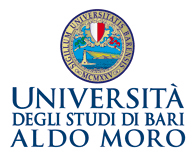 Allegato BBando interno per Visiting Professor / Visiting ResearcherAlla Direzione Amministrazione e FinanzaU.O. Borse, assegni di ricerca e collaborazioniCERTIFICATO DI ESECUZIONE DELLA PRESTAZIONEIl sottoscritto _____________________________ Direttore del Dipartimento___________________Dichiara che il prof. (Nome e Cognome Visiting) ha svolto la prestazione di lavoro affidata dal _____ al ____.Si comunicano di seguito i dati relativi al Visiting Professor/Researcher:Cognome e NomeData e Luogo di NascitaIndirizzo di ResidenzaCodice Fiscale ItalianoDomicilio FiscalePeriodo di Svolgimento della PrestazioneImporto da Liquidare su Fondi di AteneoCapitolo di Spesa /Accantonamento/ImpegnoEventuale Importo da Liquidare su altri fondi (Dipartimento) con Capitolo di Spesa /Accantonamento/ImpegnoDati Bancari: Nome Istituto Bancario, Indirizzo Dell’istituto Bancario, Iban, Swift, BicNumero Incarico su Piattaforma EasyIl sottoscritto allega alla presente:copia del documento di identità del Visiting;copia del Codice Fiscale italiano del Visiting; certificato di residenza Fiscale del Visiting;dichiarazione di avvalersi della convenzione contro le doppie imposizioni a firma del Visiting.                                   Con la presente, il sottoscritto__________________, Direttore del Dipartimento______________, chiede la liquidazione dell’importo dovuto. In fede 	Il Direttore